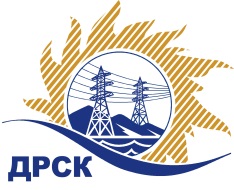 Акционерное Общество«Дальневосточная распределительная сетевая  компания»Протокол заседания Закупочной комиссии по вскрытию поступивших конвертовг. БлаговещенскСпособ и предмет закупки: открытый электронный запрос цен: Источники бесперебойного питания. Закупка 1223 р. 2.1.2.	Планируемая стоимость закупки в соответствии с ГКПЗ:  563 000,00 рублей без учета НДС (664 340,00 руб. с учетом НДС).ПРИСУТСТВОВАЛИ: два члена постоянно действующей Закупочной комиссии ОАО «ДРСК» 2 уровняИнформация о результатах вскрытия конвертов:В адрес Организатора закупки поступило 6 (шесть) заявок, конверты с которыми были размещены в электронном виде на Торговой площадке Системы www.b2b-energo.ru.Вскрытие конвертов было осуществлено в электронном сейфе организатора запроса цен на Торговой площадке Системы www.b2b-energo.ru автоматически.Дата и время начала процедуры вскрытия конвертов с заявками на участие в закупке: 16:00 (время благовещенское) 05.07.2016 г.Место проведения процедуры вскрытия конвертов с заявками участников: Торговая площадка Системы www.b2b-energo.ru.В конвертах обнаружены заявки следующих Участников закупки:Ответственный секретарь Закупочной комиссии 2 уровня АО «ДРСК»	М.Г. ЕлисееваКоврижкина Е.Ю./4162/ 397208№ 617/МКС-В05.07.2016№Наименование претендента на участие в закупке и его адресПредмет и цена заявки на участие в закупке1ООО «Масэнерго сервис»г. Москва, ул. Краснобогатрыская, 6, стр. 12 Цена: 470 084,79  руб.  без учета НДС (554 700,05 руб. с учетом НДС). 2ООО «Битроникс»г. Владивосток, ул. Русская, 11 Цена: 471 798,31  руб.  без учета НДС (556 722,00 руб. с учетом НДС). 3ООО «Петербург-Электро»г. Санкт-Петербург, ул. Емельянова, 12 Цена: 474 261,86  руб.  без учета НДС (559 629,00 руб. с учетом НДС). 4ООО «Цифровые системы передачи»г. Владивосток, ул. Калинина, 25 Цена: 520 219,60  руб.  без учета НДС (613 589,13 руб. с учетом НДС). 5ООО «Технотрейд»г. Хабаровск, ул. Синельникова, 20 Цена: 526 684,24  руб.  без учета НДС (621 487,40 руб. с учетом НДС). 6ООО «ТМ системы»г. Екатеринбург, ул. Заводская, 77Цена: 688 348,75 руб.  без учета НДС (812 251,52 руб. с учетом НДС). 